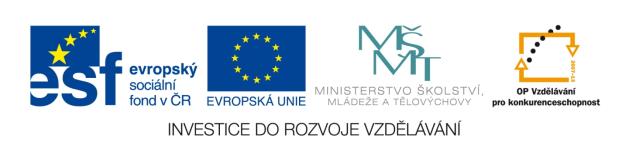 Výukový materiál zpracován v rámci projektu EU peníze školámRegistrační číslo projektu: CZ.1.07/1.4.00/21.2852Spoj názvy větných členů s jejich správnou charakteristikou.podmět (subjekt)	závislý JEN na podst. jménu, vyjadřuje vlastnost;    		ptáme se jaký, který?přísudek (predikát)	řídící člen, součást základní skladební dvojice;	ptáme se kdo, co (+ slovesem)?     je tedy jen v 1. 		pádupředmět (objekt)	závislý na slovesu, příd. jménu či příslovci,vyjadřuje okolnosti a vztahy; ptáme se kde, kdy, jak, proč, …?přívlastek (atribut)	řídící člen, součást základní skladební dvojice, je vyjádřen slovesem v určitém tvaru; ptáme se co (podmět) dělá?příslovečné určení (adverbiale)	závislý na slovese či příd. jménu, rozvíjí je; ptáme 	se pádovými otázkami (kromě 1. a 5. pádu)Jaké znáš druhy příslovečných určení? Podle čeho rozlišujeme přívlastek shodný a neshodný?mrazivý lednový den X deštivý a zamračený den (červená, bílá, kostkovaná sukně)Mezi výše uvedenými přívlastky je rozdíl v pravopisu (interpunkci), který je dán jejich odlišným významem. Jak se tyto dva typy nazývají?Ještě rozeznáváme volný a těsný přívlastek, které se liší také v interpunkci. Rozeznej tyto druhy v následujících příkladech.Fotbalisté hrající za Barcelonu zvítězili. Fotbalisté, trénující denně na hřišti, mají pěkné postavy.Zvláštním druhem přívlastku, který je volně připojen za podstatné jméno a může být beze změny smyslu vynechán z věty, je ……………………………………Václav Havel, první český prezident, je pro spoustu lidí velkou autoritou.Vymysli vlastní příklad.Graficky znázorni následující věty.1) Martina Sáblíková vybojovala na vícebojařském mistrovství světa v Moskvě stříbrnou medaili. 2) Při natáčení druhého dílu čeká kouče pořádné překvapení. 3) Oznámení o rodině v nesnázích dostal dispečer Horské služby v půl páté odpoledne.Vymysli větu podle uvedeného grafu.                   Př = (my)Pu přípustky                        Pu způsobu        Pu místa                                 Pks                                                      PknZdroj vlastní s výjimkou citovaných souvětí, viz poznámka pod čarou.Autorem materiálu a všech jeho částí, není-li uvedeno jinak, je Klára Křížová.Šablona:         III/2č. materiálu:VY_32_INOVACE_379 Jméno autora:Klára KřížováTřída/ročník:VIII.          Datum vytvoření:19. 10. 2012Vzdělávací oblast:Jazyk a jazyková komunikaceTematická oblast:Větné členyPředmět:Český jazyk a literaturaVýstižný popis způsobu využití, případně metodické pokyny:seznámí se nebo zopakuje si větné členy, jejich charakteristiku, značení a jak se na ně ptáme, interpunkčně odliší typy přívlastku, vymyslí vlastní příklady, graficky znázorní věty, podle grafu větu sestavíKlíčová slova:větný člen, podmět, přísudek, předmět, přívlastek, příslovečné určení, graf věty, přívlastek shodný a neshodný, přívlastek postupně rozvíjející a několikanásobný, přívlastek volný a těsný, přístavekDruh učebního materiálu:pracovní list